Кроссворд, посвященный месячнику обеспечения безопасности жизнедеятельности населения в муниципальных образованияхПо горизонтали:Что является наиболее распространенной естественной причиной лесных пожаров на Земле?Стихийное, неуправляемое распространение огня по лесным площадям.Один из первых симптомов отправления угарным газомНеуправляемый пожар, при котором горят кроны деревьев.Вид пожара на объекте, при котором горит слой торфа и корни деревьев.Что при пожаре затрудняет дыхание и приводит к отеку носа и горла ?Направленное зажигание напочвенного покрова в сторону лесного пожара от естественных или искусственно созданных преград: дорог, троп, речек, ручьев, минерализованных поло и т.п.Явление, при котором наблюдается затопление местности в результате подъёма уровня воды в реках, озёрах, морях из-за дождей бурного таяния снегов, ветрового нагона воды на побережье и других причинЧто при пожаре вызывает резь в глазах ?Какие наводнения образуются в начале зимы и характеризуются значительным подъемом уровня воды и более значительным временем продолжительности наводнения ?По вертикали:Какой пожар распространяется по лесной подстилке: сухим листьям, веткам, хвое ?Чем сбивают пламя на легких песчаных и супесчаных почвах ?Ежегодно в мире пожары уничтожают более 350 млн гектаров лесных угодий. Где горит примерно половина этих угодий ?Весеннее таяние снега на равнинах или весенне-летнее таяние снега и дождевые осадки в горах.Бесцветный лишенный запаха ядовитый газ.Какие виды транспорта применяются для тушения удалённых, быстро распространяющихся лесных пожаров ?На какой реке в 2001 году весенний паводок затопил 5 000 населенных пунктов ?Наводнения, образующиеся в конце зимы или весны. Они характеризуются высоким и сравнительно кратковременным подъёмом уровня воды.Наводнения, характеризующиеся отсутствием периодичности и значительным подъемом уровня воды.Интенсивные дожди и таяние снега при зимних оттепелях.11.14.1.2.16.15.19.20.3.12.7.4.13.8.6.5.17.9.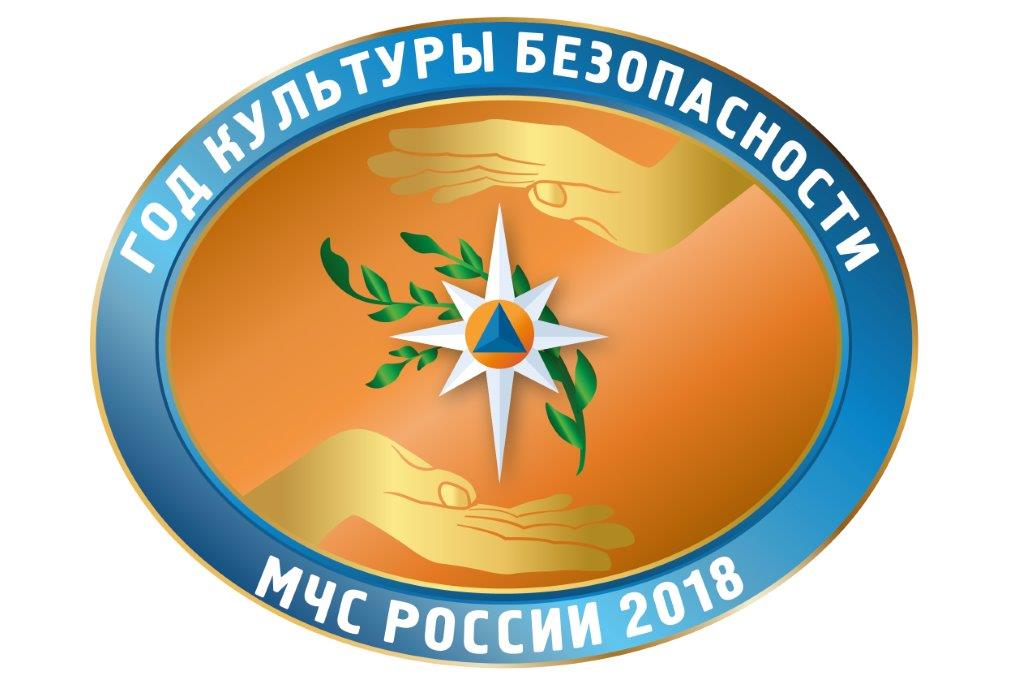 18.10.11.14.1.молнияпи2.пожар16.зл15.в19.20.3.головокружениенп12.ввграагооа7.отжигв4.верховойдраооу13.ьнл8.наводнениенае6.дымеыо5.торфяноййт17.кор9.пыльмиек18.на10.зажорыатор